от «10» января  2020 г.                         №3                                        с. Садовое«О проведении рейтингового голосования по отбору дизайн -проекта общественной территории Села Садового, подлежащей благоустройству в 2020году»           В целях определения общественной территории села Садового, подлежащей благоустройству в 2020 году, руководствуясь постановлением Правительства Республики Калмыкия от 18.01.2019 г. № 3, постановлением главы администрации Садовского СМО РК от 27.06.2019 г. № 12Б «О порядке организации и проведения рейтингового голосования по проектам благоустройства общественных территорий Садовского сельского муниципального образования, подлежащих благоустройству в первоочередном порядке Республики Калмыкия», постановляю:           1. Провести рейтинговое голосование по отбору дизайн-проекта общественной территории села Садового, подлежащей благоустройству в 2020 году,   17 января 2020 года, с 08:00 часов до 20:00 часов.           2. Установить, что рейтинговое голосование по отбору дизайн-проекта общественной территории села Садового, подлежащей благоустройству в 2020 году, проводится в отношении следующей общественной территории:         1) Проект № 1 (парк села Садового ул. Ленина (ориентир здание МБУК СДК).         2) Проект № 2 (парк села Садового ул. Ленина (ориентир здание МБУК СДК).           3. Определить перечень мест проведения рейтингового голосования по отбору дизайн-проекта благоустройства общественной территории села Садового, подлежащей благоустройству в 2020 году (территориальных счетных участков):          1) здание Администрации Садовского сельского муниципального образования Республики Калмыкия, адрес: РК, с. Садовое, ул. Ленина д.96;          2) здание центра народной культуры МБУК СДК Садовского СМО РК адрес: РК, Сарпинский район, село Садовое ул. Ленина д.58;          4. Определить, что по итогам рейтингового голосования дизайн-проектов общественной территории села Садового, подлежащей благоустройству в 2020 году, будет признан дизайн-проект, за который проголосовало простое большинство от общего числа граждан, принявших участие в голосовании.         5. Утвердить форму бюллетеня для голосования по отбору                         дизайн-проекта общественной территории села Садового, подлежащей благоустройству в 2020 году, согласно приложению № 1.         6. Обнародовать  настоящее постановление в установленном законом порядке  и разместить на официальном сайте администрации Садовского СМО РК в сети Интернет.                 Глава Администрации                 Садовского сельского                муниципального образования                Республики Калмыкия                                                    Панченко Ю.С.Приложение № 1к постановлениюглавы администрацииСадовского СМО РКот 10.01.2020 г. № 3ФОРМАПОСТАНОВЛЕНИЕ ГЛАВЫ АДМИНИСТРАЦИИ САДОВСКОГО СЕЛЬСКОГО МУНИЦИПАЛЬНОГО ОБРАЗОВАНИЯ РЕСПУБЛИКИ КАЛМЫКИЯ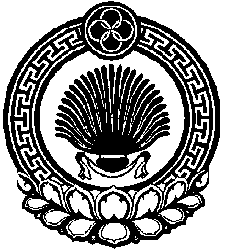 ХАЛЬМГ ТАНhЧИНСАДОВСК СЕЛАНЭ МУНИЦИПАЛЬН БУРДЭЦИН АДМИНИСТРАЦИН ТОЛhАЧИН ТОГТАВР БЮЛЛЕТЕНЬдля голосования по отбору дизайн- проекта общественной территории, подлежащей благоустройству в 2020 году «17» января 2020 годаБЮЛЛЕТЕНЬдля голосования по отбору дизайн- проекта общественной территории, подлежащей благоустройству в 2020 году «17» января 2020 годаБЮЛЛЕТЕНЬдля голосования по отбору дизайн- проекта общественной территории, подлежащей благоустройству в 2020 году «17» января 2020 годаРАЗЪЯСНЕНИЕ О ПОРЯДКЕ ЗАПОЛНЕНИЯ БЮЛЛЕТЕНЯПоставьте любой знак в одном из пустых квадратов справа от наименования общественной территории, в пользу которой сделан выбор.Бюллетень, в котором знаки проставлены более чем в одном квадрате либо бюллетень, в котором знаки (знак) не проставлены ни в одном из квадратов - считаются недействительными. РАЗЪЯСНЕНИЕ О ПОРЯДКЕ ЗАПОЛНЕНИЯ БЮЛЛЕТЕНЯПоставьте любой знак в одном из пустых квадратов справа от наименования общественной территории, в пользу которой сделан выбор.Бюллетень, в котором знаки проставлены более чем в одном квадрате либо бюллетень, в котором знаки (знак) не проставлены ни в одном из квадратов - считаются недействительными. РАЗЪЯСНЕНИЕ О ПОРЯДКЕ ЗАПОЛНЕНИЯ БЮЛЛЕТЕНЯПоставьте любой знак в одном из пустых квадратов справа от наименования общественной территории, в пользу которой сделан выбор.Бюллетень, в котором знаки проставлены более чем в одном квадрате либо бюллетень, в котором знаки (знак) не проставлены ни в одном из квадратов - считаются недействительными.    1) Проект (дизайн) № 1 Проект № 1 (парк села Садового ул. Ленина (ориентир здание МБУК СДК).   2) Проект (дизайн) № 2Проект № 2 (парк села Садового ул. Ленина (ориентир здание МБУК СДК).